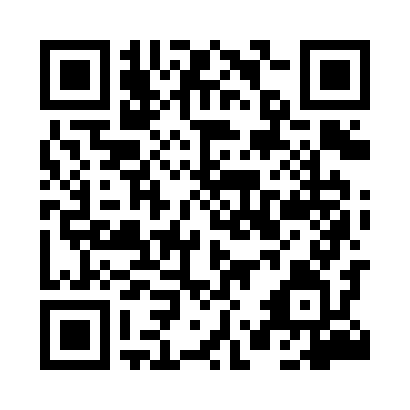 Prayer times for Okulice, PolandWed 1 May 2024 - Fri 31 May 2024High Latitude Method: Angle Based RulePrayer Calculation Method: Muslim World LeagueAsar Calculation Method: HanafiPrayer times provided by https://www.salahtimes.comDateDayFajrSunriseDhuhrAsrMaghribIsha1Wed2:535:1312:355:417:5710:082Thu2:505:1212:355:417:5910:103Fri2:475:1012:355:428:0010:134Sat2:445:0812:355:438:0210:165Sun2:415:0712:355:448:0310:196Mon2:375:0512:345:458:0510:227Tue2:345:0312:345:468:0610:248Wed2:315:0212:345:478:0810:279Thu2:285:0012:345:488:0910:3010Fri2:244:5812:345:498:1110:3311Sat2:214:5712:345:508:1210:3612Sun2:194:5512:345:508:1410:3913Mon2:184:5412:345:518:1510:4214Tue2:184:5312:345:528:1710:4315Wed2:174:5112:345:538:1810:4316Thu2:174:5012:345:548:1910:4417Fri2:164:4912:345:558:2110:4518Sat2:164:4712:345:558:2210:4519Sun2:154:4612:345:568:2310:4620Mon2:154:4512:345:578:2510:4621Tue2:144:4412:355:588:2610:4722Wed2:144:4212:355:598:2710:4823Thu2:144:4112:355:598:2910:4824Fri2:134:4012:356:008:3010:4925Sat2:134:3912:356:018:3110:4926Sun2:124:3812:356:018:3210:5027Mon2:124:3712:356:028:3310:5128Tue2:124:3612:356:038:3510:5129Wed2:124:3512:356:048:3610:5230Thu2:114:3512:366:048:3710:5231Fri2:114:3412:366:058:3810:53